	บันทึกข้อความ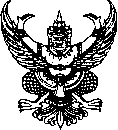 ส่วนราชการ    คณะเศรษฐศาสตร์                            โทร. 0 2310 8541                                   ที่   อว 0518.08/	วันที่         17  ธันวาคม 2562      เรื่อง  ขอรายงานผลการดำเนินงานโครงการ.............................................................................................. เรียน   คณบดีคณะเศรษฐศาสตร์ตามมติที่ประชุมคณะกรรมการประจำคณะเศรษฐศาสตร์ ครั้งที่ ........... เมื่อวันที่ ......................... วาระที่ ............. เรื่อง ......................................................................................... มีมติ ............................................................... นั้นคณะกรรมการ.....................................................ได้ดำเนินการจัดโครงการฯ ในวันที่ ..................... ที่ .......................................      โดยใช้เงินงบประมาณจำนวน ...............................บาท  (จำนวนเงินตัวอักษร) และได้นำผลการประเมินพิจารณาในที่ประชุมคณะกรรมการฯ ครั้งที่ ....................  เมื่อวันที่ ......................... วาระที่ ............. เรื่อง .........................................................................................  จึงขอรายงานผลการประเมินดังนี้มีผู้เข้าร่วมโครงการจำนวนทั้งสิ้น .......... คน ประกอบด้วย อาจารย์ ....... คน เจ้าหน้าที่ .................คน และนักศึกษา .............. คน โดยมีผู้ตอบแบบประเมิน ......... คนผลการประเมิน...................................(ตามเอกสารแนบ)คณะกรรมการฯ มีข้อเสนอแนะ ...................................................................................จึงเรียนมาเพื่อโปรดพิจารณา                (พิมพ์ชื่อเต็ม)              ประธานคณะกรรมการ.....................